Развитие межполушарного взаимодействия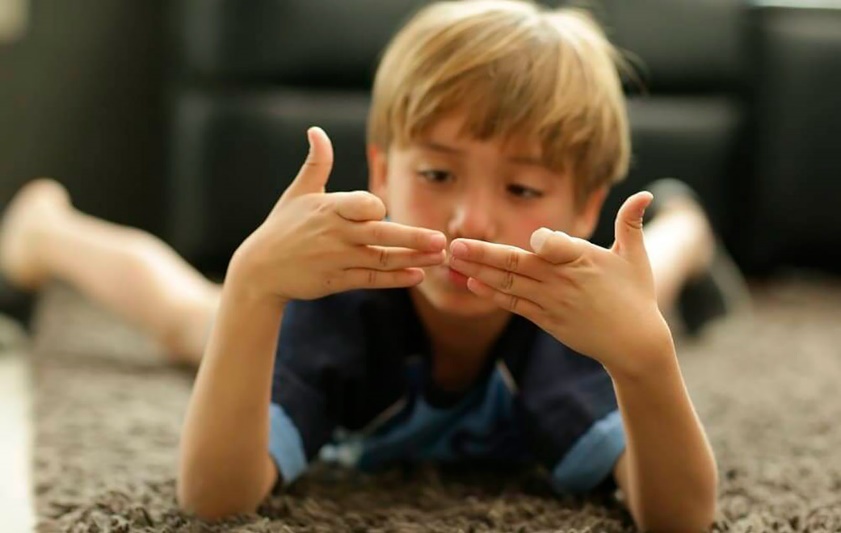 Мозг имеет ключевое значение в организме. Он выполняет ряд важных функций. Основные функции мозга включают в себя обработку информации, поступающей от органов чувств, планирование, принятие решений, координацию, управление движениями, положительные и отрицательные эмоции, внимание, память. Одной из функций мозга человека является восприятие и генерация речи. Кроме того, головной мозг регулирует и координирует работу всех мышц человека. А также мозг человека выполняет высшую функцию — мышление. По исследованиям физиологов правое полушарие гуманитарное, образное, творческое - отвечает за: - обработку невербальной информации, эмоциональность; - музыкальные и художественные способности; - ориентацию в пространстве; - способность понимать метафоры (смысл пословиц, поговорок, шуток и др); - обработку большого количества информации одновременно, интуицию; - воображение; - отвечает за левую половину тела. Левое полушарие головного мозга математическое, знаковое, речевое, логическое, аналитическое - отвечает за: - логику, память; - абстрактное, аналитическое мышление; - обработку вербальной информации; - анализ информации, делает вывод; - отвечает за правую половину тела. Единство мозга складывается из деятельности двух полушарий, тесно связанных между собой системой нервных волокон (мозолистое тело).      Мозолистое тело находится между полушариями головного мозга в теменно-затылочной его части и состоит из двухсот миллионов нервных волокон. Оно необходимо для координации работы мозга и передачи информации из одного полушария в другое. Если нарушается проводимость через мозолистое тело, то ведущее полушарие берет на себя большую нагрузку, а другое блокируется. Оба полушария начинают работать без связи, а обеспечить нормальную работу всех психических процессов может только взаимосвязанная работа двух полушарий мозга. В норме основное развитие межполушарных связей формируется у девочек до 7-ми лет, у мальчиков до 8-ми – 8,5 лет. Для детей с задержкой психического развития и с нарушениями речи характерно выраженное нарушение межполушарного взаимодействия. Что бывает если межполушарное взаимодействие не сформировано?Происходит неправильная обработка информации и у ребенка возникают сложности в обучении:  проблемы в письме, устной речи, запоминании, счете;  зеркальное написание букв и цифр;  псевдолеворукость;  логопедические отклонения;  неловкость движений;  агрессия;  плохая память;  отсутствие познавательной мотивации;  инфантильность. Почему у некоторых детей межполушарное взаимодействие не сформировано? Причин может быть много, вот несколько из них: - болезни матери, стресс (примерно с 12 недель беременности); - родовые травмы; - болезни ребёнка в первый год; - длительный стресс; - общий наркоз. На что стоит обратить внимание родителям? Если ребенок мало ползал или ползал больше задом, боком; если длительное время (до школы) не формируется доминантная рука (чаще правая), ребенок зеркалит, у него нет конвергенции глаз или уже есть астигматизм; ребенок неловкий, часто падает или натыкается на углы и мебель;у него бывают вспышки агрессии;            есть логопедические проблемы, например, несформированность фонематического слуха или ребенок никак не может запомнить названия предметов или чем отличается курица от петуха и т.д., с трудом запоминает стихи.           Такие проблемы могут указывать на несформированность межполушарных взаимодействий.Что делать, если вы заметили подобные проблемы?Для начала, конечно, нужно обратиться к нейропсихологу для расширенной диагностики. Если всё-таки проблема подтвердилась, нейропсихолог предложит коррекционную программу для формирования межполушарных взаимодействий. Сами по себе данные проблемы не уйдут, необходимо выполнять специальные упражнения для формирования связей между полушариями. 